Fallecimiento del Hno. Eligio Rivas, C. M.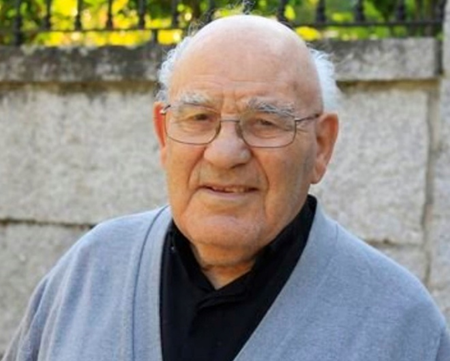 El pasado sábado, 24 de septiembre de este año 2022, por la tarde, falleció el Hermano Eligio Rivas Quintas, C. M. El triste suceso tuvo lugar en la enfermería de nuestra casa de Santa Marta de Tormes (Salamanca), donde residía desde hace algún tiempo. El Hno. Eligio Rivas siempre tuvo buena salud, pero los años han ido haciendo mella en su andadura. A finales del mes de agosto, cumplió 97 años.El Hermano Eligio Rivas, C. M. nació en Fondo de Vila, concejo de Xunqueira de Ambía (Ourense), el 31 de agosto de 1925. Ingresó en la Congregación de la Misión el 16 de abril de 1944 en Hortaleza (Madrid).La andadura del Hno. Eligio Rivas, en la Congregación de la Misión, ha sido amplísima y con muchas tonalidades. Su primer impulso fue marchar a la India, pero su precaria salud se lo impidió. Y así, para destacar sus principales destinos, hay que comenzar en el año 1945 en Limpias (Cantabria) y en Murguía (Álava), para continuar con su etapa fuera de España: Potters Bar (Londres), en 1949; La Habana (Cuba), en 1955, en la Iglesia de la Merced; Miami y Puerto Rico, en 1960; Marín (Pontevedra), como secretario y profesor del Colegio de San Narciso durante 21 años; Colegio de Los Milagros (Ourense), como profesor y secretario, durante cinco años... A partir de 1987, su labor estuvo centrada en el Santuario de Los Milagros, en la docencia en los campus universitarios de Ourense y de Lugo y, especialmente, en la investigación linguísta, etnográfica y toponímica gallega.Hablar del Hno. Eligio Rivas es hablar de un misionero paúl fiel, responsable, trabajador, amante de la Congregación de la Misión, cumplidor... Pero es, también, hablar de un intelectual y de una persona muy destacada en la vida y en la sociedad gallega. Si uno entra en internet, encontrará muchísimas páginas de periódicos gallegos que dan noticia de su muerte con estos titulares: “La cultura gallega sufre el mazazo del fallecimiento de Eligio Rivas Quintas”; “Muere Eligio Rivas, investigador esencial para la Provincia de Ourense”; “Eligio Rivas fue una figura fundamental en la Provincia de Ourense”; “Toda la Provincia de Ourense llora la muerte de Eligio Rivas”...El Hno. Rivas era doctor en Filología Románica. Especialista en toponimia, su tesis de doctorado sobre ese campo y sus trabajos de investigación etimológica son actualmente un referente en los estudios universitarios. Fue miembro de la comisión de toponimia de la Xunta de Galicia desde 1978 y fundador y presidente de la Asociación Gallega de Onomástica de la Universidad de Santiago. También fue miembro de la Real Academia de Historia. Durante su larga trayectoria vital, en la que nunca dejó de investigar, fue reconocido con premios como la Medalla Castelao de la Xunta, y entre sus proyectos destaca la restauración de la ermita de San Mamede, la creación de un aula de la naturaleza o los trabajos en favor de la restauración del camino mozárabe. En julio del 2018, el Ayuntamiento de Xunqueira de Ambía le nombró hijo predilecto, reconociendo así sus investigaciones sobre la ruta de la Vía de la Plata, que contribuyeron a la puesta en valor de la comarca en la que nació.Desde esta página web, damos el más sincero y sentido pésame a los familiares más cercanos del Hermano Eligio Rivas, C. M. La Misa-funeral por su eterno descanso será celebrada el lunes, 26 de septiembre de 2022, a las 11,00 horas de la mañana, en el Santuario de Los Milagros, en Baños de Molgas (Ourense). A continuación, será enterrado en el panteón de la comunidad. Descanse en la paz del Señor.Celestino Fernández, C. M.------------------------------------------------------En el Boletín de Yuca, comentamos su obra y su vida en el Tomo XI, Boletín 140, año 2019, y en el Tomo XIV, Boletín 172, año 2021. Sentimos tan lamentable pérdida y damos el pésame a toda su amplia familia.Toda Galicia se hace eco de este acontecimiento. Muere a los 97 años Eligio Rivas, investigador esencial para la provincia de OurenseLA VOZOURENSESanti M. AmilEl filólogo y etnógrafo, natural de Xunqueira de Ambía, recibió premios como la medalla de oro de Ourense25 sep 2022. La provincia de Ourense despide este domingo al que ha sido uno de sus grandes investigadores. Eligio Rivas Quintas ha muerto a los 97 años, dejando tras de si un valioso legado que le hizo merecedor en vida de distintos reconocimientos, el más reciente la medalla de oro de la provincia, que concede la Diputación. Nacido en 1925 en Fondo de Vila (Xunqueira de Ambía), Eligio Rivas, religioso perteneciente a la orden de los Padres Paúles, se licenció en Filología Románica en la Universidad de Santiago en el año 1975, doctorándose cuatro años más tarde en esa misma materia. Especialista en toponimia, su tesis de doctorado sobre ese campo y sus trabajos de investigación etimológica son un referente en los estudios universitarios. Rivas fue miembro de la comisión de toponimia de la Xunta de Galicia desde 1978 y fundador y presidente de la Asociación Gallega de Onomástica de la Universidad de Santiago. También fue miembro de la Real Academia de Historia. Durante su larga trayectoria vital, en la que nunca dejó de investigar, fue reconocido con premios como la Medalla Castelao de la Xunta y entre sus proyectos destaca la restauración de la ermita de San Mamede, la creación de un aula de la naturaleza en O Caudilllo o los trabajos en favor de la restauración del camino mozárabe. En julio del 2018 el Concello de Xunqueira de Ambía lo nombró hijo predilecto, reconociendo así sus investigaciones sobre esa ruta de la Vía de la Plata, que contribuyeron a la puesta en valor de la comarca en la que nació. En abril del 2019 Eligio Rivas recibió de manos del presidente de la Diputación la medalla de oro de Ourense, en reconocimiento de una trayectoria que se tildó de «ejemplar», y en la que destacan hitos como sus extensas investigaciones sobre el léxico rural del noroeste peninsular o su libro A Limia. José Manuel Baltar, presidente de la entidad provincial, hizo público su pesar por la muerte de Rivas y transmitió sus condolencias. «É unha figura fundamental desta provincia, á que axudou a súa propia autocomprensión grazas a unha vida completamente adicada á investigación» afirmó, reconociendo los hallazgos de un hombre «tan valioso polo seu coñecemento como pola súa profunda dimensión humana».